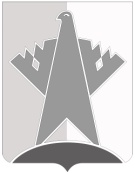 ПРЕДСЕДАТЕЛЬ ДУМЫ СУРГУТСКОГО РАЙОНАХАНТЫ-МАНСИЙСКОГО АВТОНОМНОГО ОКРУГА – ЮГРЫПОСТАНОВЛЕНИЕ16 апреля 2024 года						                			           № 10                                                                               г. СургутВ соответствии с решениями Думы Сургутского района от 22 декабря 
2023 года № 612 «О плане работы Думы Сургутского района на I полугодие 2024 года», от 30 июня 2022 года № 303-нпа «Об утверждении Положения о порядке внесения проектов решений Думы Сургутского района, перечне и формах прилагаемых к ним документов»: 1. Провести 17 мая 2024 года очередное двадцать четвертое заседание Думы Сургутского района в 1100 часов, совместные заседания депутатских комиссий 15 мая 2024 года в 1100 часов. Место проведения заседаний: г. Сургут, ул. Энгельса, д. 10, каб. 219.2. Включить в проект повестки дня заседания Думы Сургутского района следующие вопросы:1) о проекте решения Думы Сургутского района «Об исполнении бюджета Сургутского района за 2023 год».Докладчик: Нигматуллин Максим Эдуардович - заместитель главы Сургутского района;2) о проекте решения Думы Сургутского района «О внесении изменений в решение Думы Сургутского района от 27 декабря 2011 года № 123 «Об утверждении перечня услуг, которые являются необходимыми и обязательными для предоставления муниципальных услуг».Докладчик: Нигматуллин Максим Эдуардович - заместитель главы Сургутского района;3) о проекте решения Думы Сургутского района «О внесении изменений в решение Думы Сургутского района от 06 апреля 2017 года № 110-нпа «Об утверждении Положения о порядке установления тарифов на услуги (работы), предоставляемые (выполняемые) муниципальными предприятиями и учреждениями Сургутского района».Докладчик: Нигматуллин Максим Эдуардович - заместитель главы Сургутского района;4) о проекте решения Думы Сургутского района «О внесении изменений в решение Думы Сургутского района от 24 мая 2016 года № 927 «Об утверждении перечня показателей оценки деятельности главы Сургутского района и администрации Сургутского района».Докладчик: Нигматуллин Максим Эдуардович - заместитель главы Сургутского района;5) о проекте решения Думы Сургутского района «О назначении публичных слушаний».Докладчик: Марценковский Руслан Федорович - первый заместитель главы Сургутского района;6)  о проекте решения Думы Сургутского района «О внесении изменений в решение Думы Сургутского района от 15 июня 2018 года № 473-нпа «Об утверждении Порядка организации и проведения общественных обсуждений или публичных слушаний по проектам в области градостроительной деятельности в Сургутском районе».Докладчик: Марценковский Руслан Федорович - первый заместитель главы Сургутского района;7) о проекте решения Думы Сургутского района «О внесении изменений в решение Думы Сургутского района от 18 февраля 2016 года № 837-нпа «Об утверждении Порядка и размеров возмещения расходов, связанных со служебными командировками лиц, замещающих муниципальные должности в Сургутском районе на постоянной основе».Докладчик: Марценковский Руслан Федорович - первый заместитель главы Сургутского района;8) о проекте решения Думы Сургутского района «О внесении изменений в решение Думы Сургутского района от 23 сентября 2022 года № 340-нпа «Об утверждении Порядка организации доступа к информации о деятельности органов местного самоуправления Сургутского района».Докладчик: Марценковский Руслан Федорович - первый заместитель главы Сургутского района;9) о проекте решения Думы Сургутского района «О внесении изменений в решение Думы Сургутского района от 23 июня 2014 года № 551-нпа «Об утверждении Порядка и размеров возмещения расходов, связанных с переездом из другой местности лица, замещающего муниципальную должность в Сургутском районе на постоянной основе, и членов его семьи».Докладчик: Марценковский Руслан Федорович - первый заместитель главы Сургутского района;10) о проекте решения Думы Сургутского района «О внесении изменений в решение Думы Сургутского района от 23 июня 2016 года № 945-нпа «Об утверждении Положения о страховании лиц, замещающих муниципальные должности в органах местного самоуправления Сургутского района на постоянной основе».Докладчик: Марценковский Руслан Федорович - первый заместитель главы Сургутского района;11) о проекте решения Думы Сургутского района «О внесении изменений в решение Думы Сургутского района от 06 апреля 2017 года № 120-нпа «Об утверждении Порядка назначения, перерасчёта и выплаты пенсии за выслугу лет лицам, замещавшим муниципальные должности на постоянной основе».Докладчик: Марценковский Руслан Федорович - первый заместитель главы Сургутского района;  12) о проекте решения Думы Сургутского района «О внесении изменения в решение Думы Сургутского района от 27 апреля 2010 года № 594 «Об утверждении Порядка назначения, перерасчёта и выплаты пенсии за выслугу лет лицам, замещавшим должности муниципальной службы в органах местного самоуправления Сургутского района».Докладчик: Марценковский Руслан Федорович - первый заместитель главы Сургутского района;13) о проекте решения Думы Сургутского района «О внесении изменения в решение Думы Сургутского района от 29 декабря 2016 года № 887-нпа «О Координационном совете по противодействию коррупции при Думе Сургутского района».Докладчик: Марценковский Руслан Федорович - первый заместитель главы Сургутского района;14) о проекте решения Думы Сургутского района «О внесении изменений в решение Думы Сургутского района от 28 июня 2010 года № 633 «Об утверждении Положения о территориальном общественном самоуправлении в Сургутском муниципальном районе Ханты-Мансийского автономного округа – Югры».Докладчик: Марценковский Руслан Федорович - первый заместитель главы Сургутского района;15) о проекте решения Думы Сургутского района «О внесении изменений в решение Думы Сургутского района от 30 июня 2022 года № 300 «Об образовании Общественного совета Сургутского муниципального района Ханты-Мансийского автономного округа – Югры».Докладчик: Марценковский Руслан Федорович - первый заместитель главы Сургутского района;16) о проекте решения Думы Сургутского района «Об утверждении Порядка обнародования муниципальных правовых актов Сургутского района, соглашений, заключаемых между органами местного самоуправления, и другой официальной информации».Докладчик: Марценковский Руслан Федорович - первый заместитель главы Сургутского района;17) о проекте решения Думы Сургутского района «О списании муниципального имущества».Докладчик: Маркова Юлия Витальевна - заместитель главы Сургутского района;18) о проекте решения Думы Сургутского района «О внесении изменений в решение Думы Сургутского района от 23 сентября 2015 года № 752 «Об утверждении Положения о департаменте управления муниципальным имуществом и жилищной политики администрации Сургутского района».Докладчик: Маркова Юлия Витальевна - заместитель главы Сургутского района;19) о проекте решения Думы Сургутского района «О внесении изменений в решение Думы Сургутского района от 23 сентября 2015 года № 750-нпа «Об утверждении Порядка управления и распоряжения жилищным фондом, находящимся в собственности Сургутского района».Докладчик: Маркова Юлия Витальевна - заместитель главы Сургутского района;20) о проекте решения Думы Сургутского района «О внесении изменений в решение Думы Сургутского района от 17 ноября 2023 года № 576 «Об утверждении прогнозного плана (программы) приватизации имущества Сургутского муниципального района Ханты-Мансийского автономного округа – Югры на 2024 год и плановый период 2025 – 2026 годов».Докладчик: Маркова Юлия Витальевна - заместитель главы Сургутского района;21) о проекте решения Думы Сургутского района «Об условиях приватизации муниципального имущества Сургутского муниципального района Ханты - Мансийского автономного округа - Югры».Докладчик: Маркова Юлия Витальевна - заместитель главы Сургутского района;22) о проекте решения Думы Сургутского района «О внесении изменений в решение Думы Сургутского района от 23 сентября 2015 года № 749-нпа «Об утверждении Порядка управления и распоряжения имуществом, находящимся в муниципальной собственности Сургутского района».Докладчик: Маркова Юлия Витальевна - заместитель главы Сургутского района;23) о проекте решения Думы Сургутского района «О внесении изменений в решение Думы Сургутского района от 14 сентября 2021 года № 1187-нпа «Об утверждении Положения о муниципальном земельном контроле».Докладчик: Маркова Юлия Витальевна - заместитель главы Сургутского района;24) о проекте решения Думы Сургутского района «О внесении изменений в решение Думы Сургутского района от 14 сентября 2021 года № 1189-нпа «Об утверждении Положения о муниципальном жилищном контроле».Докладчик: Карпеткин Константин Юрьевич – заместитель главы Сургутского района – директор департамента жилищно-коммунального хозяйства, экологии, транспорта и связи администрации Сургутского района;25) о проекте решения Думы Сургутского района «О внесении изменений в решение Думы Сургутского района от 14 сентября 2021 года № 1188-нпа «Об утверждении Положения о муниципальном контроле на автомобильном транспорте, городском наземном электрическом транспорте и в дорожном хозяйстве вне границ населенных пунктов в границах Сургутского района».Докладчик: Карпеткин Константин Юрьевич – заместитель главы Сургутского района – директор департамента жилищно-коммунального хозяйства, экологии, транспорта и связи администрации Сургутского района.3. Рекомендовать лицам, указанным в части 2 настоящего постановления, обеспечить представление в Думу Сургутского района посредством системы электронного документооборота соответствующих документов по вносимым вопросам (с учётом согласования председателя Думы Сургутского района) не позднее 27 апреля 2024 года.Исполняющий полномочияпредседателя Думы Сургутского района                                          А.Н. АмельченкоО созыве очередного двадцать четвертого заседания Думы Сургутского района